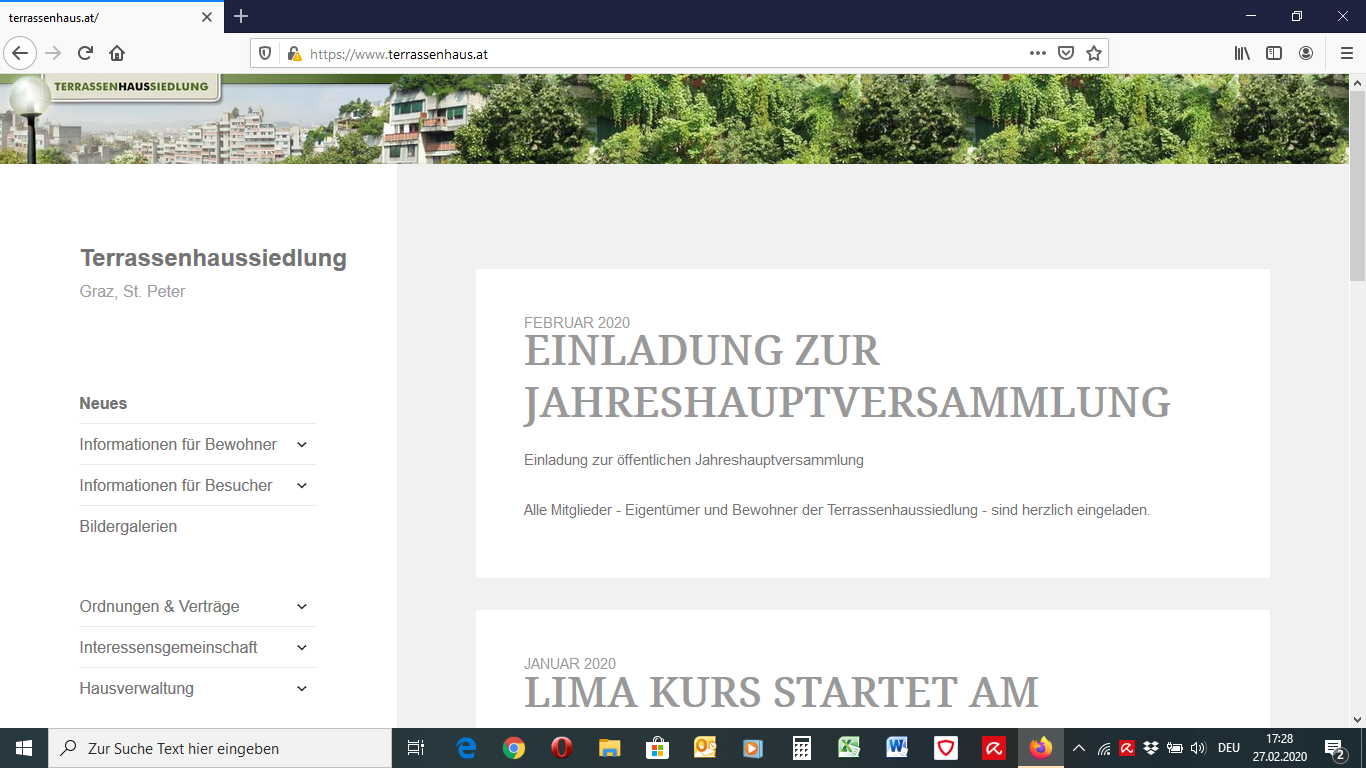 Wir ersuchen um Bewerbung samt Lebenslauf an:  redaktion@terrassenhaus.atAnforderungsprofil Haustechniker/in – ElektroAnforderungen/QualifikationAbgeschlossene Lehre als Elektriker/in oder gleichwertige AusbildungTechnisches Verständnis, elektrotechnische und TV-datentechnische GrundkenntnisseMehrjährige BerufserfahrungGrundkenntnisse in MS Office (Word, Excel)Deutschkenntnisse in Wort und SchriftAusgeprägtes technisches VerständnisSorgfältige, genaue und verantwortungsbewusste ArbeitsweiseTeamfähigkeit, Einsatzbereitschaft und gute UmgangsformenÜbernahme eines Bereitschaftsdienstes (Voraussetzung ist der Bezug der Dienstwohnung in unserer Siedlung)TätigkeitenBeaufsichtigung, Wartung und Montage der von der Hausverwaltung beauftragten Montage- bzw. Elektroarbeiten Einholung von Kostenvoranschlägen verschiedener Firmen sowie Bearbeitung von Leistungsverzeichnissen in Zusammenarbeit mit der HausverwaltungUnterstützung der Firmen bzw. Kontrolle der durchgeführten ArbeitenPrüfung der Rechnungen auf sachliche Richtigkeit sowie Weiterleitung an die HVFührung von täglichen TätigkeitsaufzeichnungenUnterstützung der HV bei organisatorischen und technischen ProjektenBezahlungJe nach konkreter Qualifikation und Berufserfahrung wird ein Lohn von € 16,74 pro Stunde (laut Hausbetreuer/innen Kollektivvertrag) gezahlt und zusätzlich für den zu übernehmenden Bereitschaftsdienst eine Dienstwohnung im Terrassenhaus zur Verfügung gestellt.Diese Information finden Sie auch auf unserer Homepage:   www.terrassenhaus.at